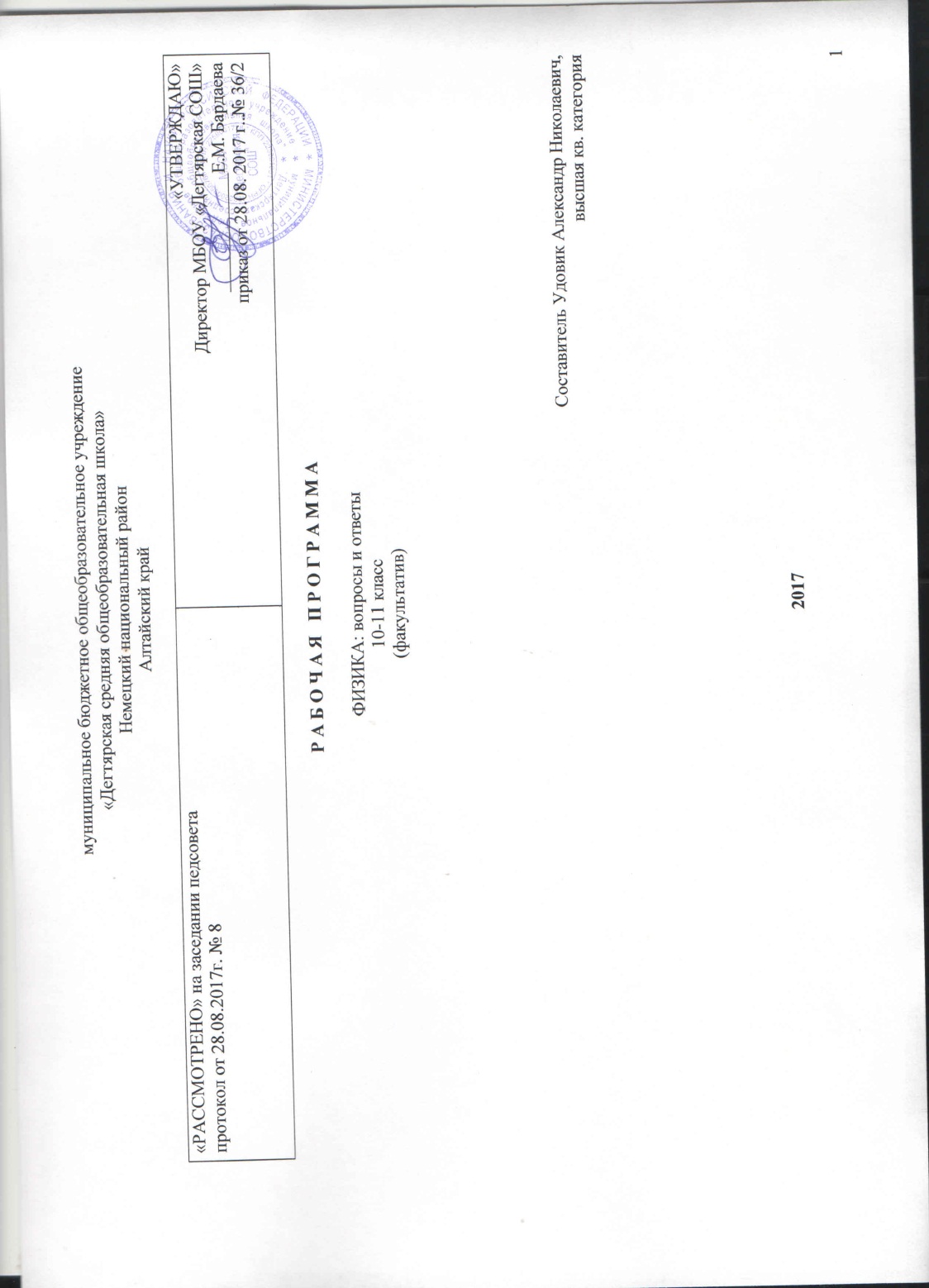 Комплексный курс подготовки к ЕГЭ по физике.Пояснительная записка.Подготовка ЕГЭ является актуальной как для учащихся, так и для учителей. В нашей школе для этой цели введен факультативный курс «Физика: вопросы и ответы».В качестве основы для рабочей программы курса взято методическое пособие для подготовки выпускников всех типов образовательных учреждений РФ к сдаче экзаменов в форме ЕГЭ «Поурочное планирование по физике к Единому государственному экзамену», рекомендованное Российской Академией Образования.Количество часов в неделю: 0,5 часа 10 класс, 0,5 часа 11 класс в неделю в течении года, всего 35 учебных часов. Занятия проводятся во второй половине учебного года – 3-4 четверть, еженедельно по 1 часу.Образовательная область: “Физика”.Цель курса: подготовка к сдаче единого государственного экзамена.Задачи курса. Для реализации поставленной цели необходимо решить следующие задачи:• сформировать: положительное отношение к процедуре контроля в формате единого государственного экзамена;представление о структуре и содержании контрольных измерительных материалов по предмету; назначении заданий различного типа (с выбором ответа, с кратким ответом, с развернутым ответом);• сформировать умения: работать с инструкциями, регламентирующими процедуру проведения экзамена в целом;эффективно распределять время на выполнение заданий различных типов;правильно оформлять решения заданий с развернутым ответом.Состав учебно-методического комплекса. Кодификатор элементов содержания по физике для составления контрольных измерительных материалов (КИМ) единого государственного экзамена 2015г, , 2017г.Спецификация экзаменационной работы по физике единого государственного экзамена , , 2017г.Приложение к спецификации: план экзаменационной работы ЕГЭ 2017 года по физике, план экзаменационной работы ЕГЭ 2016 года по физикеЕдиный государственный экзамен по физикеДемонстрационный вариант Демонстрационный вариант Демонстрационный вариант Демонстрационный вариант Демонстрационный вариант Программа предназначена для повторения школьного курса физики и включает в себя 5 циклов повторения. На первом из них учащиеся осваивают приёмы подготовки к ЕГЭ (на примере раздела «Механика»). На 2-4 – применяют их для повторения других разделов физики. На последнем цикле – вырабатывают стратегию выполнения экзаменационной работы.Каждый цикл, за исключением последнего, включает в себя следующие этапы:Систематизацию теоретического материала;Решение задач базового уровня;Решение задач повышенного уровня части 1 ЕГЭ;Решение задач повышенного уровня части 2 ЕГЭ;Решение задач высоко уровня.Тематическое планированиеЦикл 1. Формирование общих приёмов подготовки к ЕГЭ в разделе «Механика» (11 ч).Кинематика. Законы Ньютона. Виды сил в механике. Статика, гидро- и аэростатика. Механическая работа и энергия. Законы сохранения в механике. Механические колебания и волны.Цикл 2. Повторение раздела «Молекулярная физика и термодинамика».	Молекулярное строение вещества. Газовые законы. Насыщенные и ненасыщенные пары. Агрегатные превращения вещества. Термодинамика идеального газа.Цикл 3. Повторение раздела «Электродинамика» (10 ч).	Электростатика. Постоянный электрический ток. Магнитное поле. Электромагнитная индукция. Электромагнитные колебания и волны. Волновая оптика. Геометрическая оптика.Цикл 4. Повторение разделов «Основы специальной теории относительности» и «Квантовая физика» (5 ч).	Основы СТО. Корпускулярно-волновой дуализм. Строение атома. Радиоактивные превращения. Строение ядра атома.Решение комплексных задач.Цикл 5. Выработка стратегии выполнения экзаменационной работы (4 ч).Выполнение тренировочных задач. Анализ результатов выполнения тренировочных работ. Итоговый контроль.В качестве диагностических материалов используются проверочные тесты по каждой теме и тренировочные работы по школьному курсу физики в целом.Календарно-тематическое планирование№ урокаТема занятияк/чДатаПрим.Формирование общих приемов подготовки к ЕГЭ в разделе «Механика» (11 ч). (10 класс)Формирование общих приемов подготовки к ЕГЭ в разделе «Механика» (11 ч). (10 класс)Формирование общих приемов подготовки к ЕГЭ в разделе «Механика» (11 ч). (10 класс)Формирование общих приемов подготовки к ЕГЭ в разделе «Механика» (11 ч). (10 класс)Формирование общих приемов подготовки к ЕГЭ в разделе «Механика» (11 ч). (10 класс)1Систематизация теоретического материала (кинематика)115,012Решение задач базового уровня (кинематика)122,013Законы Ньютона, базовый уровень129,014Виды сил в механике, базовый уровень105,025Статика, гидро- и аэростатика, базовый уровень112,026Механическая работа и энергия, базовый уровень119,027Законы сохранения в механике, базовый уровень126,028Механические колебания и волны, базовый уровень.105,039Механика, повышенный уровень части 1 ЕГЭ112,0310Механика, повышенный уровень части 2 ЕГЭ.119,0311Механика, высокий уровень.126,03Повторение раздела «Молекулярная физика и термодинамика» (7 ч)Повторение раздела «Молекулярная физика и термодинамика» (7 ч)Повторение раздела «Молекулярная физика и термодинамика» (7 ч)Повторение раздела «Молекулярная физика и термодинамика» (7 ч)Повторение раздела «Молекулярная физика и термодинамика» (7 ч)12Систематизация теоретического материала102,0413Газовые законы, базовый уровень109,0414Агрегатные превращения вещества, базовый уровень116,0415Термодинамика идеального газа, базовый уровень123,0416Молекулярная физика и термодинамика, повышенный уровень части 1 и 2 ЕГЭ.128,0417Молекулярная физика и термодинамика, высокий уровень107,0518Тематическое тестирование.114,05Повторение раздела «Электродинамика» (10 ч) (11 класс)Повторение раздела «Электродинамика» (10 ч) (11 класс)Повторение раздела «Электродинамика» (10 ч) (11 класс)Повторение раздела «Электродинамика» (10 ч) (11 класс)Повторение раздела «Электродинамика» (10 ч) (11 класс)19 (1)Электростатика, базовый уровень115,0120 (2)Постоянный электрический ток, базовый уровень122,0121 (3)Электромагнитная индукция, базовый уровень129,0122 (4)Электромагнитные колебания и волны, базовый уровень105,0223 (5)Электромагнитные колебания и волны, повышенный уровень112,0224 (6)Электричество и магнетизм, повышенный уровень части 1 и 2 ЕГЭ119,0225 (7)Электричество и магнетизм, высокий уровень126,0226 (8)Волновая оптика, базовый уровень105,0327 (9)Геометрическая оптика, базовый уровень112,0328 (10)Оптика повышенный уровень119,03Повторение раздела «Квантовая физика» (4 ч)Повторение раздела «Квантовая физика» (4 ч)Повторение раздела «Квантовая физика» (4 ч)Повторение раздела «Квантовая физика» (4 ч)Повторение раздела «Квантовая физика» (4 ч)26,0329 (11)Основы СТО, базовый уровень102,0430 (12)Строение ядра атома, базовый уровень109,0431 (13)Квантовая физика, высокий уровень116,0432 (14)Решение комплексных задач123,04Выработка стратегии выполнения экзаменационной работы (2 ч)Выработка стратегии выполнения экзаменационной работы (2 ч)Выработка стратегии выполнения экзаменационной работы (2 ч)Выработка стратегии выполнения экзаменационной работы (2 ч)Выработка стратегии выполнения экзаменационной работы (2 ч)28,0433 (15)Выполнение тренировочных работ128,0434 (16)Итоговый контроль107,0535 (17)Итоговый контроль114,05